314-481-5000www.painmd.tvmd@painmd.tv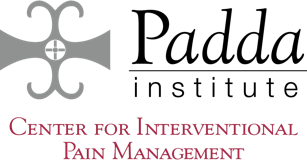 therapeutic nutritional ketosisIntroductionEmbarking on a therapeutic nutritional ketosis journey can be a transformative experience for migraine management. This simple checklist is designed to help you follow a nutritional ketosis plan, ensure you're on the right track, and ultimately improve your migraine symptoms. With each step, you'll find guidance and tips to make the process smoother and more effective.Step 1: set clear goalsEstablish your specific goals for adopting a nutritional ketosis plan. These can include reducing migraine frequency and severity, improving overall health, or achieving a healthy body weight. Having clear goals in mind will help you stay committed and focused throughout your journey.Step 2: educate yourselfLearn about the science behind nutritional ketosis and its impact on migraine management. Understanding the principles of nutritional ketosis will enable you to make informed decisions about your diet and lifestyle choices. Research studies, educational articles, and expert advice are excellent resources for expanding your knowledge.[1]Step 3: plan your mealsCreate a meal plan that consists of whole, real foods low in carbohydrates and high in healthy fats. Incorporate a variety of nutrient-dense options to ensure a balanced diet. Plan for two main meals per day, avoiding snacks and processed foods to help maintain ketosis.Step 4: monitor your progressRegularly check your ketone levels using a blood ketone meter or urine test strips to ensure you're in a state of nutritional ketosis. Monitoring your progress can help you make necessary adjustments to your diet and lifestyle and stay on track toward achieving your goals.Step 5: manage stress and prioritize sleepStress management and adequate sleep are crucial components of a successful nutritional ketosis plan. Prioritize relaxation techniques, regular exercise, and establish a consistent sleep schedule to support your body's ability to adapt to ketosis and improve migraine symptoms.[2]Step 6: stay hydrated and replenish electrolytesDrinking plenty of water and replenishing electrolytes is essential during nutritional ketosis. As your body adapts to burning fat for fuel, you may experience fluid and electrolyte imbalances. Consuming mineral-rich foods and supplements can help maintain proper hydration and electrolyte balance.Step 7: seek supportConnecting with others who are following a nutritional ketosis plan can provide encouragement, motivation, and valuable advice. Join online forums, support groups, or attend local meet-ups to share your experiences, learn from others, and stay committed to your goals.ConclusionThis checklist serves as a roadmap to guide you through the process of adopting a therapeutic nutritional ketosis plan for migraine management. By following these steps, you'll be well on your way to improving your migraine symptoms and overall well-being. If you need further guidance or are unsure about any aspect of this plan, don't hesitate to seek professional advice. Reach out to Dr. Padda and the team at the Center for Interventional Pain Management to assist in a successful and sustainable journey towards health.314-481-5000www.painmd.tvmd@painmd.tv